PELAKSANAAN UNDANG-UNDANG NOMOR 6 TAHUN 2014 TENTANG DESA DI DESA SUMBERARUM KECAMATAN TEMPURAN KABUPATEN MAGELANGo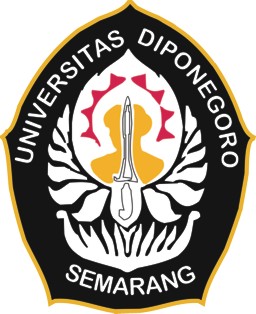 PENULISAN HUKUMDiajukan sebagai salah satu syaratUntuk menyelesaikan Program Sarjana (S1)pada Program Sarjana Fakultas HukumUniversitas DiponegoroDisusun oleh :Bimo Prasetyo AjiNIM 110112130659FAKULTAS HUKUMUNIVERSITAS DIPONEGOROSEMARANG2018